Export User roles to different databaseHow to export user roles from one company to another company?Database ACreate new roleGo to User Role  New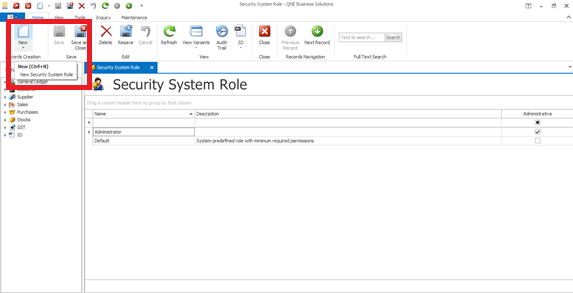 Grant Full Access for Sales and Marketing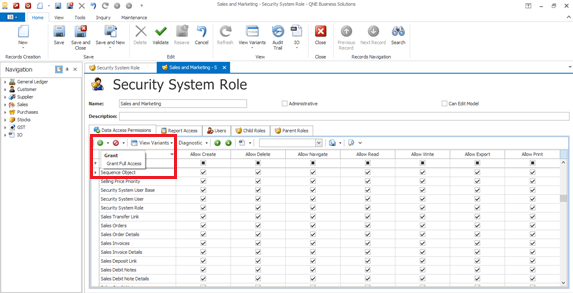 Next, IOSerialization Configuration Group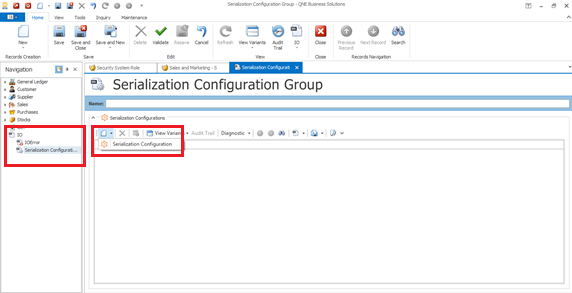 Type to serialize  Role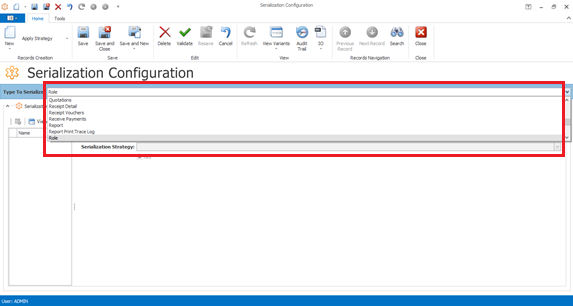 Apply strategySave and Close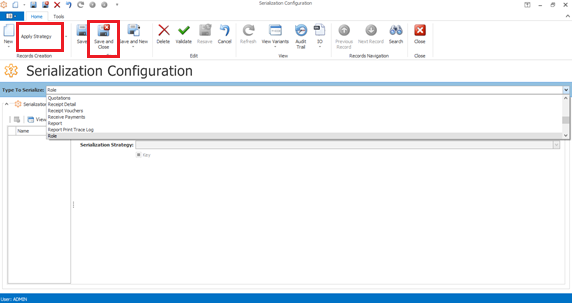 Right click on IOExportUser Roles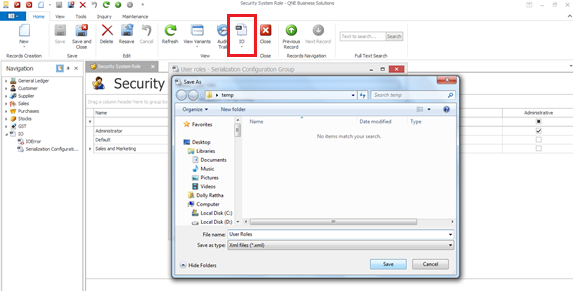 Database B7.1 Import xml file from Database A, go to User roles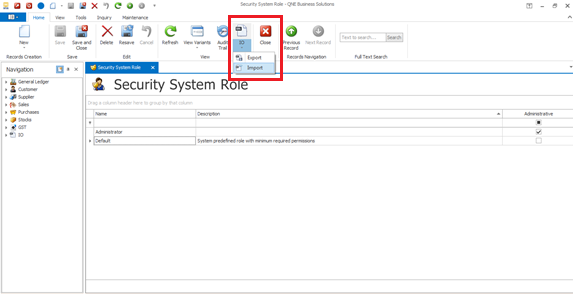 7.2 Choose the file 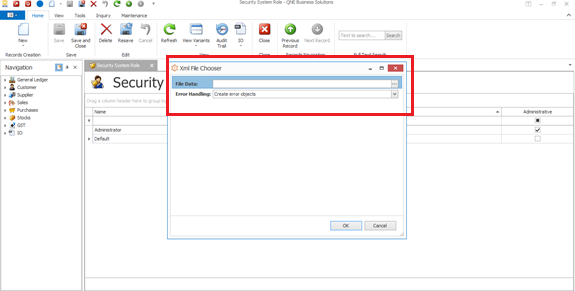 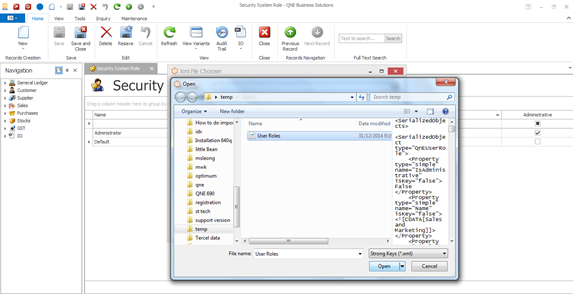 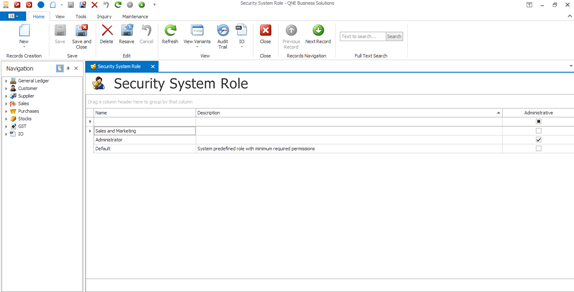 